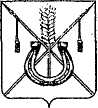 АДМИНИСТРАЦИЯ КОРЕНОВСКОГО ГОРОДСКОГО ПОСЕЛЕНИЯ КОРЕНОВСКОГО РАЙОНАПОСТАНОВЛЕНИЕот 11.11.2014   		                                     			         № 1169г. КореновскО внесении изменений в постановление администрацииКореновского городского поселения Кореновского районаот 11 декабря 2013 года № 1270 «Об утверждении реестра многоквартирных домов, расположенных на территорииКореновского городского поселения Кореновского района»В соответствии с законом Краснодарского края от 1 июля 2013 года                 № 2735 «Об организации проведения капитального ремонта общего имущества в многоквартирных домах, расположенных на территории Краснодарского края» администрация Кореновского городского поселения Кореновского района п о с т а н о в л я е т:Внести в постановление администрации Кореновского городского поселения Кореновского района от 11 декабря 2013 года № 1270 «Об утверждении реестра многоквартирных домов, расположенных на территории Кореновского городского поселения Кореновского района» изменения, изложив приложение в новой редакции (прилагается).Отделу жилищно-коммунального хозяйства, благоустройства и транспорта администрации Кореновского городского поселения Кореновского района (Солошенко) проводить постоянный мониторинг и своевременно вносить данные в систему 1С Предприятие «Мониторинг многоквартирных домов Краснодарского края».Общему отделу администрации Кореновского городского поселения Кореновского района (Воротникова) разместить настоящее постановление на информационном сайте органа местного самоуправления Кореновского городского поселения Кореновского района в сети «Интернет».Постановление вступает в силу со дня его подписания.Глава Кореновского городского поселенияКореновского района                                                                                 Е.Н.Пергун	РЕЕСТР 	многоквартирных домов, расположенных на территории Кореновского городского поселения Кореновского района »Начальник отделажилищно-коммунального хозяйства, благоустройства и транспортаадминистрации Кореновского городского поселения 						                 А.Г.Солошенко                       ПРИЛОЖЕНИЕк постановлению администрацииКореновского городского поселенияКореновского районаот 11.11.2014  №  1169«ПРИЛОЖЕНИЕУТВЕРЖДЕНпостановлением администрацииКореновского городского поселенияКореновского районаот 11.12.2013 № 1270Выселковская № 291975Выселковская № 29 Б1978Выселковская № 24 Д1990Выселковская № 20 А1994Горького № 751961Горького № 771962Горького № 78 А1990Горького № 1111989Горького № 1051986Гагарина № 1 А1970Гагарина № 11962Гагарина № 31962Гагарина № 51971Гагарина № 71961Гагарина № 111961Красная № 21 Б1986Красная № 751965Красная № 82 А1974Красная № 82 Б1976Красная № 172 Б1985К. Маркса № 1821975Крупской № 601982Крупской № 341990Крупская № 48 А1983Крупская № 501971Красноармейская, 1321971Красноармейская, 1531967Комсомольская № 351981Комсомольская № 371987Коммунаров № 801956Коммунаров № 80 А1983Коммунаров № 80 Б1984Коммунаров № 80 В1989Киевская № 11963Киевская № 3 А1973Киевская № 31971Киевская № 91970Киевская № 111972Киевская № 41965Л. Толстого № 601974Ленина № 601975Ленина № 621978Ленина № 64Ленина № 671993Ленина № 90 Б1971Ленина № 90 А1972Ленина № 116 А1973Ленина № 116 Б1974Ленина №  118 А1983Ленина № 116 В1977Ленина № 761986Ленина № 88 А1971Ленина № 901967Ленина № 731974Ленина № 73 А1974Ленина № 88 Б1971Ленина № 90 Д1972Ленина № 1331973Мироненко № 2 А1998Мира № 851968Мира № 1461969Мира № 1001966Мира № 131 А1973Нижняя № 21978Нижняя № 41984Нижняя № 62012Нижняя № 82013Новые планы № 11970Новые планы № 71967Пурыхина № 45 А1974Рабочая № 11930Рабочая № 21929Рабочая № 31930Рабочая № 41929Рабочая № 51930Рабочая № 61930Рабочая № 71930Рабочая № 81930Ростовское шоссе № 11953Ростовское шоссе № 21954Ростовское шоссе № 31954Тимашевская № 11972Тимашевская № 1 А1977Тимашевская № 1 Г1994Тимашевская № 1 Е1992Тимашевская № 31967Тимашевская № 81960Тимашевская № 101953Тимашевская № 121953Фрунзе № 311990Фрунзе № 331987Фрунзе № 352000Фрунзе № 691964Фрунзе № 831981Фрунзе № 851983Фрунзе № 1031962Фрунзе № 1071964Фрунзе № 1251962Фрунзе № 1021980Фрунзе № 1041966Фрунзе № 104 А1969Фрунзе № 1181975Фрунзе № 1301976Фрунзе № 2151988Фрунзе № 102 А1978Фрунзе № 203 А1975Фрунзе № 2051986Фрунзе № 2071979Фрунзе № 2091987Фрунзе № 291986Фрунзе № 29 А2001Фрунзе № №911980Центральная № 11970Центральная № 21975Центральная № 31980Центральная № 41978Центральная № 51975Центральная № 61979Центральная № 71981Центральная № 81983Центральная № 91984Циолковского № 61993Циолковского № 81994Циолковского №  8 А1998Циолковского № 101995Циолковского № 121996Циолковского № 141998Циолковского №  161998Циолковского № 181998Циолковского № 201998Циолковского № 221998Циолковского № 241998Циолковского № 262000Циолковского № 281999Циолковского № 301998Циолковского № 321998Циолковского № 342000Циолковского № 362000Циолковского № 382001Школьная № 11930Школьная № 1А1965Школьная № 21966Школьная № 31928Школьная № 41950Школьная № 51962Школьная № 61930Школьная № 81930Школьная № 121996Школьная № 141996Щорса № 871986Щорса № 901965Щорса № 110 А1985Щорса № 105 А1973Щорса № 67 А1982Щорса № 1101983Щорса № 671992пер. Лиманский  № 291987пер. Лиманский, 29 А1990А.Медведева № 102011А.Медведева № 22011А.Медведева № 242011А.Медведева № 122011А.Медведева № 202011А.Медведева № 222011А.Медведева № 142011А.Медведева № 182011А.Медведева № 162011А.Медведева № 62011А.Медведева № 42011А.Медведева № 82011Чкалова № 2-и2010Чкалова № 2-м2010Чкалова № 2-к2010Чкалова № 2-л2010Фрунзе, 211а2009Фрунзе, 211б2009Первомайская, 8     п. Мирный1973Победы, №5            п.  Южный1965Победы, №7            п.  Южный1965Победы, №9            п.  Южный1967